Prof. Jozef Janovec, D.Sc.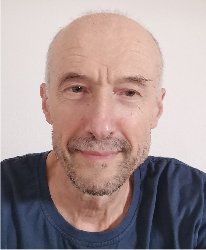 (1956)Technical University of Košice, Faculty of Materials, Metallurgy and RecyclingSlovak University of Technology in Bratislava, Faculty of Materials Science and TechnologySlovak Academy of Sciences, Institute of Materials Research, KošiceHe graduated with distinction at the Technical University of Košice in 1980 and earned his PhD. degree at the same university in 1986. The D.Sc. degree he awarded at the Slovak University of Technology in Bratislava in  year 2000, he habilitated at the University of P. J. Šafárik in Košice. The position of an ordinary professor he reached at the Slovak University of Technology in Bratislava in 2008. He was with several foreign universities and research institutes during his professional career: the Max-Planck-Institut für Eisenforschung in Düsseldorf (Germany), the Osaka University (Japan), and the Institute of Metals and Technologies in Ljubljana (Slovenia). Currently he is active in the newly-established University Scientific Park of the Slovak University of Technology in Bratislava.He has been the principal investigator of 17 international or domestic research projects and co-investigator of more than tens of other projects. He has dealt for many years with thermodynamics and kinetics of the impurity segregation in Fe-base materials. Parallel he investigated the secondary phase precipitation in alloy steels. During the last fifteen years he has been involved in the investigation of both structurally complex phases in Al-base and Zn-base alloys as well as high-temperature superconductors. He is author of 1 scientific monograph, 99 original scientific papers in CC journals, and about 60 research reports for industrial partners. According to the Web of Science database, his works were cited more than 1000 times and his current h-index is 207. He has been active also as teacher. At three Slovak universities he held lectures related to fundamentals of materials science, advanced materials and technologies, and diffusion and segregation phenomena. He is author of 8 textbooks for university students. He was supervisor of 9 successfully graduated PhD. Students, till now. 